Vabilo / EinladungSDUNJ v sodelovanju z / in Zusammenarbeit mit dem Goethe Institut Ljubljanavabi na / lädt ein zurXXII. mednarodno zborovanje učiteljev nemščine/ XXII. internationalen Deutschlehrertagung 13. – 14. 11. 2015, Rimske terme, Rimske Toplice, Slovenija /SlowenienKonferenca Slovenskega društva učiteljev nemškega jezika bo potekala v Rimskih termah v Rimskih Toplicah. Plenarno predavanje in delavnice bosta med drugimi izvedla tudi znana predavatelja Reinhard Zühlke in Hannes Schweiger. Prepričani smo, da bomo prejeli veliko novih in zanimivih idej za dobro medkulturno in med deželno sodelovanje.Ponovno bomo imeli t. i. »Središče«, kjer lahko obesite kakšen (predstavitveni) plakat. V »Prostem forumu« na temo Iz prakse za prakso, ki bo v petek lahko v 10 minutah pokažete drugim udeležencem vaše osebne ter praktične pristope pri pouku nemščine, npr. izvedba delavnic, projektnega dela, ipd. Prosti forum je že nekaj let dobrodošla stalnica naše konference zato vljudno vabljeni.Tudi v letošnjem letu kotizacije za člane društva ni!Nečlani plačajo kotizacijo v višini 25 EUR (če poravnate letno članarino v višini 25 evrov do prijavnega roka -  postanete naš član – in nimate kotizacije). Kot član boste prejeli tudi letošnjo številko strokovne revije Schaurein.Slovensko društvo učiteljev nemškega jezika bo za vse udeležence poravnalo petkovo kosilo in večerjo v hotelu Rimske terme.Priloženo prijavnico je potrebno oddati do nedelje, 1. 11. 2015, na naslov: zborovanje@sdunj.si.Na prijavnici prosim navedite naslov praktičnega primera za rubriko Prosti forum in/ali naslov predstavitvenega plakata za t. i. »Središče«, če ga boste imeli.Kultur- und Landeskunde im DaF-Unterricht/Kultura in deželo znanstvo pri pouku nemščine kot tujega jezikaVorläufiges Programm 2015/ začasni program 2015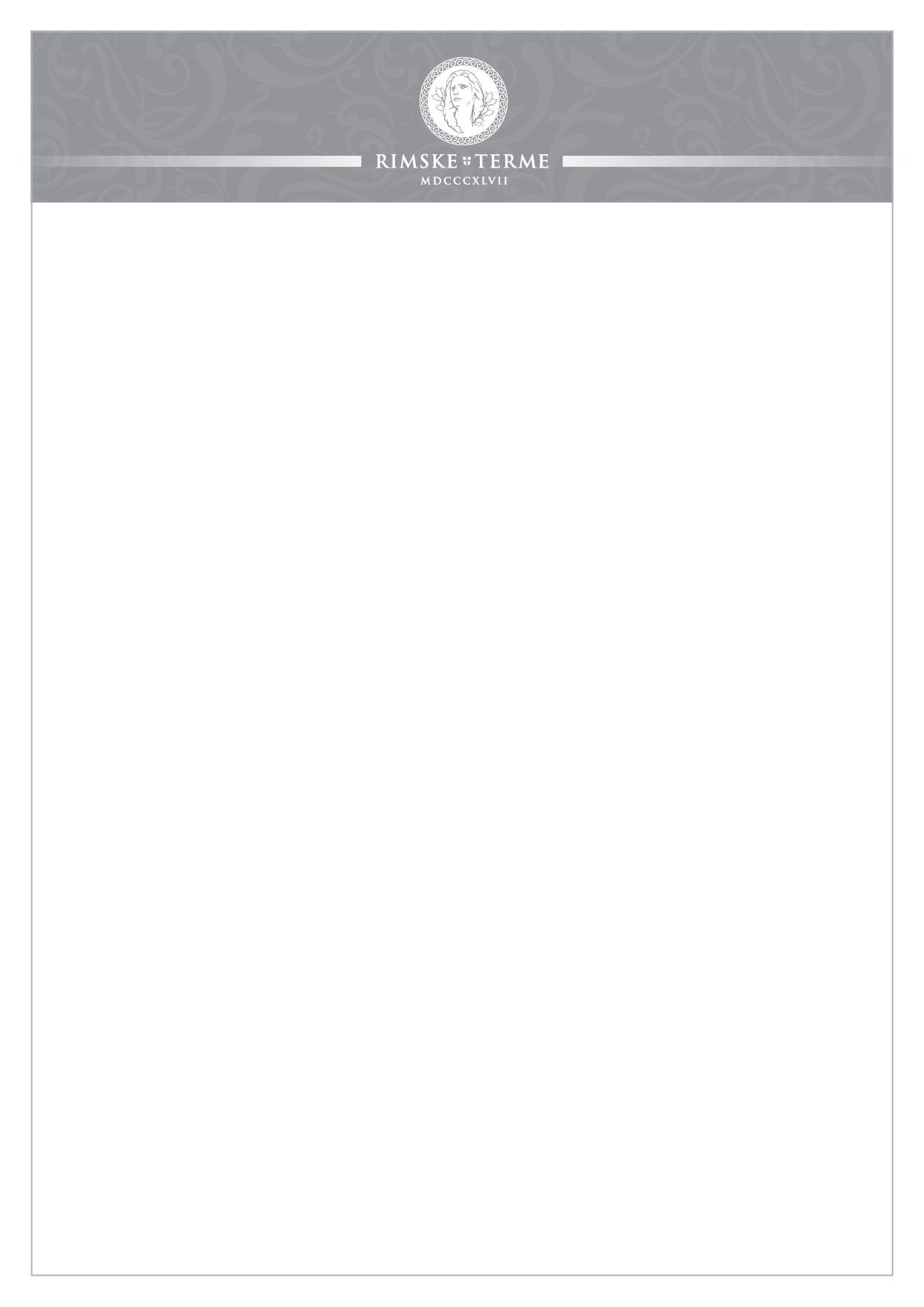 HOTELSKA NAMESTITEV ZA UDELEŽENCE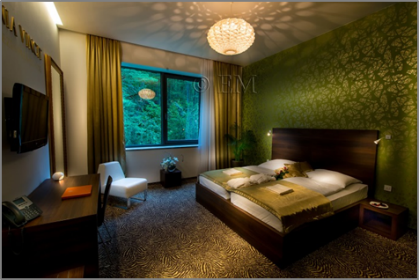 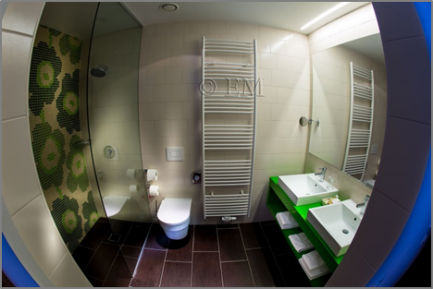                                                                  *Cene so z vključenim DDVNeto cena vključuje: Nočitev v hotelu 4****Zajtrk, polpenzion, polni penzionBrezplačna uporaba kopalnega plašča in copatNeomejeno kopanje v bazenskem kompleksuCelodnevno kopanje na dan odhoda Neomejen vstop v fitnes center Neomejen dostop do spletnih vsebin žično ali brezžičnoPester animacijski program Brezplačno parkiranje v parkirni hiši Prosimo, izpolnite obrazec in ga pošljite na e-mail: barbara.pozin@rimske-terme.si Za dodatne informacije lahko pokličete na telefonsko številko +386(0)3 57 42 015.PRIJAVNICA*ZA XXII. ZBOROVANJE SDUNJ, 13. – 14. 11. 2015, Rimske terme Prijavnico pošljite na e-mail naslov: zborovanje@sdunj.si  do nedelje, 1. 11. 2015.Prijavnico, potrdilo o plačilu kotizacije (na TRR: 04173-0000888326 Nova KBM) in izpolnjen obrazec s podatki za izstavitev računa (v primeru, da šola plača kotizacijo)  pošljite do 8. 11. 2015 na poštni naslov: SDUNJ, Koroška cesta 160, 2000 MariborIme in priimek udeleženca/ke: _____________________________________________Stalno bivališče: _________________________________________________________Datum in kraj rojstva: ____________________________________________________E-naslov udeleženca/ke: __________________________________________________Član/ica SDUNJ:   DA       NE  (ustrezno označite)Uradni naslov institucije, kjer ste zaposleni: _______________________________________________________________________Davčna številka zavoda: __________________________________________________ (v primeru, da kotizacijo poravna šola)V »Treffpunkt/Središče« bom razstavil/-a naslednje gradivo (navedite obliko gradiva, npr. plakat, časopis, drugo… ter velikost prostora, ki ga potrebujete npr. 1 m2)______________________________________________________________________V »Prostem forumu« (v soboto) želim na kratko predstaviti (ca. 10-15 minut) naslednje didaktično gradivo oz. idejo za pouk: ____________________________________________________________________________________________________________________________________________Datum: ____________________	          Podpis:______________________________* Prijavnica je zavezujoča. Plačano kotizacijo vrnemo le v primeru bolezni (ob predložitvi zdravniškega potrdila) ob pisni odjavi najmanj 15 dni pred začetkom zborovanja.OBVEZNO IZPOLNI  RAČUNOVODSTVO ZAVODA IN VRNE NA NASLOV DRUŠTVA  (SDUNJ Koroška cesta 160, 2000 Maribor) ob PRIJAVI  in  istočasnem PLAČILU  KOTIZACIJE: (PROSIMO, DA IZPOLNITE NASLEDNJE PODATKE, KI JIH POTREBUJEMO ZA IZSTAVITEV RAČUNA, KI GA BO VAŠ UDELEŽENEC PREJEL NA KONFERENCI )Ime in priimek udeleženca/udeleženke XXII. zborovanja SDUNJ: ________________________________________________________________________Ime zavoda (plačnika): ____________________________________________________Točen naslov plačnika: ____________________________________________________Davčna številka zavoda: ___________________________________________________Višina nakazanega zneska kotizacije: ________________(Višina kotizacije znaša 25 EUR za nečlane društva.)	Pri nakazilu kotizacije prosimo, da šola (oz. če sami plačate) navede ime in priimek osebe za katero je plačana kotizacija ter pod rubriko namen plačila kotizacija! Potrdilo o plačilu kotizacije in plačani članarini za leto 2015 ter izpolnjen priložen obrazec s podatki zavoda obvezno priložite k prijavnici. Datum: _______________                                                                                  Žig zavodaPodpis  odgovorne osebe: __________________________PRIJAVNICA ZA SKUPNO KOSILO     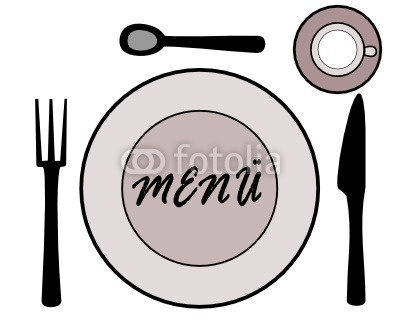 Podpisan/a _________________________________________________________ se prijavljam na skupno kosilo v Rimskih termah, ki bo v petek, 13. 11. 2015 ob 13. uri.Datum: _______________________Podpis: _______________________-----------------------------------------------------------------------------------------------------------------PRIJAVNICA ZA SKUPNO VEČERJO     Podpisan/a _________________________________________________________ se prijavljam na skupno večerjo v Rimskih termah, ki bo v petek, 13. 11. 2015 ob 20.15.Datum: _______________________Podpis: _______________________Goethe-Institut LjubljanaBleiweisova cesta 30, 1000 Ljubljana, SlowenienTel.: 00386 (0)1 3000 311www.goethe.de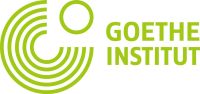 Goethe-Institut LjubljanaTivolska cesta 30, 1000 Ljubljana, SlowenienTel.: 00386 (0)1 3000 311www.goethe.deFreitag / Petek, 13. 11. 2015Freitag / Petek, 13. 11. 2015Freitag / Petek, 13. 11. 20159.00 – 10.00Registrierung/RegistracijaRegistrierung/Registracija10.00 – 10.30Begrüßung/PozdravDoc. Dr. Brigita Kacjan, SDUNJUwe Reissig, Direktor des Goethe Instituts LjubljanaLena Handwerk, Kulturreferentin/deutschen Botschaft LjubljanaMag. Marie-Therese Hermges, Direktorin des Kulturforums/österr. Botschaft Lj.Begrüßung/PozdravDoc. Dr. Brigita Kacjan, SDUNJUwe Reissig, Direktor des Goethe Instituts LjubljanaLena Handwerk, Kulturreferentin/deutschen Botschaft LjubljanaMag. Marie-Therese Hermges, Direktorin des Kulturforums/österr. Botschaft Lj.10.30 – 11.15Präsentation 1/ Prezentacija 1: Interaktive Lehrwerke für die Klassen OŠ 7 – 9 und SŠ 1 mag. Saša Podgoršek, Peter Zupan, Mojca Velušček, mag. Vesna ArhPräsentation 1/ Prezentacija 1: Interaktive Lehrwerke für die Klassen OŠ 7 – 9 und SŠ 1 mag. Saša Podgoršek, Peter Zupan, Mojca Velušček, mag. Vesna Arh11.15 – 11.30Kaffeepause /Odmor za kavo                            Sponzor: založba Rokus KlettKaffeepause /Odmor za kavo                            Sponzor: založba Rokus Klett11.30 – 11.50Präsentation 2/ Prezentacija 2: Vorstellung des Projekts Deutsch kreativ – Katja Bradač, Goethe Institut Lj.Präsentation 2/ Prezentacija 2: Vorstellung des Projekts Deutsch kreativ – Katja Bradač, Goethe Institut Lj.11.50 – 12.10Präsentation 3 /Prezentacija 3:DSD an slowenischen Schulen – Reinhard ZühlkePräsentation 3 /Prezentacija 3:DSD an slowenischen Schulen – Reinhard Zühlke12.10 - 13.00Freies Forum – Beiträge von Mitgliedern aus der Praxis für die PraxisFreies Forum – Beiträge von Mitgliedern aus der Praxis für die Praxis13.00 - 15.00Mittagspause / Odmor za kosiloMittagspause / Odmor za kosilo15.00 – 16.30Workshop / delavnica A: Kulturreflexives Lernen mit Literatur aus Österreich. Materialien und Aufgaben - Hannes SchweigerWorkshop / delavnica B:Landeskunde durch Filme - Ralf Klötzke16.30 – 18.00Workshop / delavnica A (Wiederholung / ponovitev): Kulturreflexives Lernen mit Literatur aus Österreich. Materialien und Aufgaben - Hannes SchweigerWorkshop / delavnica B(Wiederholung / ponovitev):Landeskunde durch Filme - Ralf Klötzke18.00 – 18.15Kaffeepause / Odmor za kavo                                    Sponzor: založba DZSKaffeepause / Odmor za kavo                                    Sponzor: založba DZS18.15 – 20.00Filmpräsentation: Almanya – Einführung von Ralf KlötzkeFilmpräsentation: Almanya – Einführung von Ralf Klötzke20.15Gemeinsames Abendessen /Skupna večerjaGemeinsames Abendessen /Skupna večerjaGoethe-Institut LjubljanaTivolska cesta 30, 1000 Ljubljana, SlowenienTel.: 00386 (0)1 3000 311www.goethe.deSamstag/ Sobota, 14. 11. 2015Samstag/ Sobota, 14. 11. 20158.30 – 9.30Generalversammlung / Skupščina SDUNJ9.30 – 11.00Workshop / delavnica C:  Deutschlandreise – Best of Bundesländer – Brigita Kacjan11.00 – 11.45Plenarvortrag / plenarno predavanje: Kulturreflexives Lernen im DaF-Unterricht. Konzepte und Impulse Hannes Schweiger 11.45 – 12.00Kaffeepause / Odmor za kavo               Sponzor: založba MK Oxford Center12.00 – 12.45Workshop / delavnica D – založba MK Center OxfordLandeskunde – mal so, mal anders Ivana Horvatinčić Ajayi12.45 – 13.30Workshop / delavnica E – založba DZSEine Entdeckungsreise durch die D-A-CH-Welt mit Panorama und studio 21 - Mojca Leskovec13.30 - 14.00zaključek konferenceHotel****Nočitev z zajtrkomPolpenzionPolni penzionV dvoposteljni sobi 55,00 €64,00 €77,00 €V dvoposteljni sobi (single use)64,00 €72,00 €85,00 €Ime in priimek udeležencaPodjetjeSoba (dvoposteljna soba, dvoposteljna soba single use)Storitev (nočitev z zajtrkom, polpenzion, polni penzion)Datum prihodaDatum odhodaPlačnikGoethe-Institut LjubljanaTivolska cesta 30, 1000 Ljubljana, SlowenienTel.: 00386 (0)1 3000 311www.goethe.de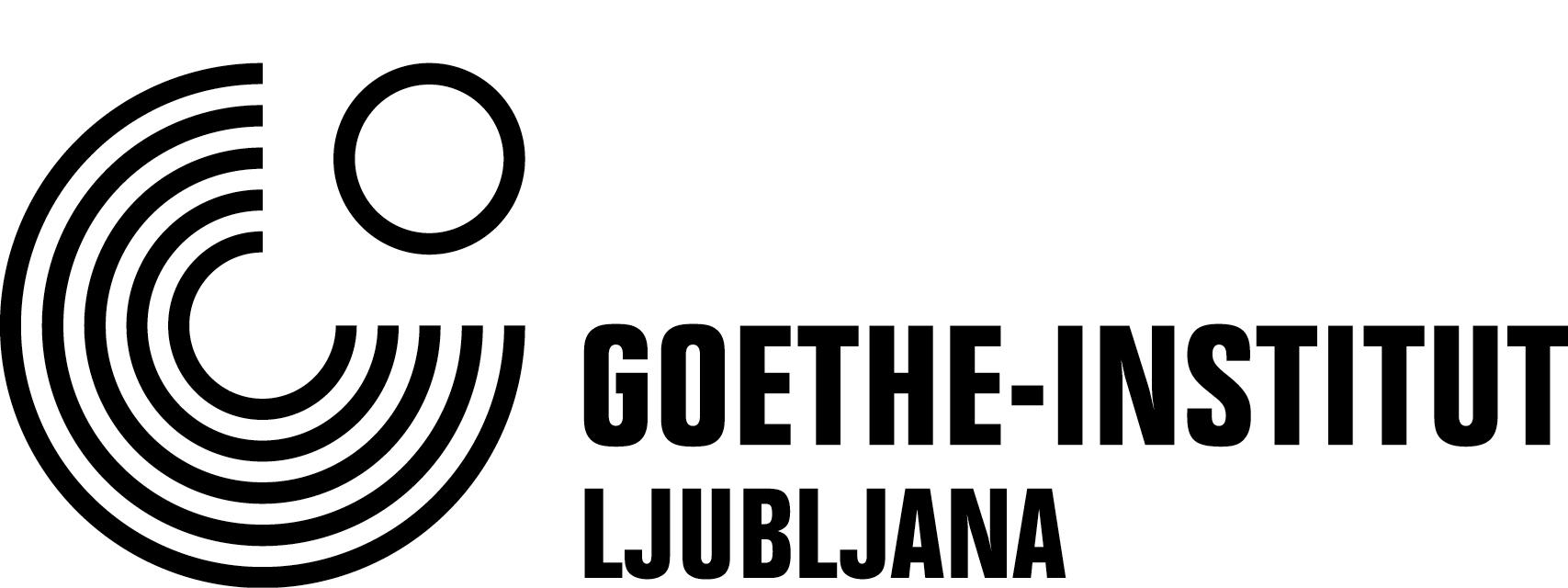 Goethe-Institut LjubljanaTivolska cesta 30, 1000 Ljubljana, SlowenienTel.: 00386 (0)1 3000 311www.goethe.deGoethe-Institut LjubljanaTivolska cesta 30, 1000 Ljubljana, SlowenienTel.: 00386 (0)1 3000 311www.goethe.de